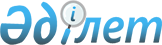 Жәнібек аудандық мәслихатының 2014 жылғы 30 желтоқсандағы № 30-2 "2015-2017 жылдарға арналған аудандық бюджет туралы" шешіміне өзгеріс енгізу туралы
					
			Күшін жойған
			
			
		
					Батыс Қазақстан облысы Жәнібек аудандық мәслихатының 2015 жылғы 14 сәуірдегі № 33-1 шешімі. Батыс Қазақстан облысының Әділет департаментінде 2015 жылғы 28 сәуірде № 3907 болып тіркелді. Күші жойылды - Батыс Қазақстан облысы Жәнібек аудандық мәслихатының 2016 жылғы 18 сәуірдегі № 2-11 шешімімен      Ескерту. Күші жойылды - Батыс Қазақстан облысы Жәнібек аудандық мәслихатының 18.04.2016 № 2-11 шешімімен.

      РҚАО-ның ескертпесі.

      Құжаттың мәтінінде түпнұсқаның пунктуациясы мен орфографиясы сақталған.

      Қазақстан Республикасының 2008 жылғы 4 желтоқсандағы Бюджет кодексіне, Қазақстан Республикасының 2001 жылғы 23 қаңтардағы "Қазақстан Республикасындағы жергілікті мемлекеттік басқару және өзін-өзі басқару туралы" Заңына сәйкес Жәнібек аудандық мәслихат ШЕШІМ ҚАБЫЛДАДЫ:

      1. Жәнібек аудандық мәслихатының 2014 жылғы 30 желтоқсандағы № 30-2 "2015-2017 жылдарға арналған аудандық бюджет туралы" шешіміне (Нормативтік құқықтық актілерді мемлекеттік тіркеу тізілімінде № 3765 тіркелген, 2015 жылғы 20 наурызда "Шұғыла" газетінде жарияланған) мынадай өзгеріс енгізілсін:

      1-тармақ мынадай редакцияда жазылсын:

      "1. 2015-2017 жылдарға арналған аудандық бюджет 1, 2 және 3-қосымшаларға сәйкес, соның ішінде 2015 жылға келесі көлемде бекітілсін:

      1) кірістер – 2 148 030 мың теңге:

      салықтық түсімдер – 249 675 мың теңге;

      салықтық емес түсімдер – 3 700 мың теңге;

      негізгі капиталды сатудан түсетін түсімдер – 500 мың теңге;

      трансферттер түсімі – 1 894 155 мың теңге;

      2) шығындар – 2 187 484 мың теңге;

      3) таза бюджеттік кредиттеу – 32 936 мың теңге:

      бюджеттік кредиттер – 44 773 мың теңге;

      бюджеттік кредиттерді өтеу – 11 837 мың теңге;

      4) қаржы активтерімен операциялар бойынша сальдо – 6 000 мың теңге:

      қаржы активтерін сатып алу – 6 000 мың теңге;

      мемлекеттің қаржы активтерін сатудан түсетін түсімдер – 0 теңге;

      5) бюджет тапшылығы (профициті) – -78 390 мың теңге;

      6) бюджет тапшылығын қаржыландыру (профицитін пайдалану) – 78 390 мың теңге:

      қарыздар түсімі – 44 595 мың теңге;

      қарыздарды өтеу – 11 837 мың теңге;

      бюджет қаражатының пайдаланылатын қалдықтары – 45 632 мың теңге.";

      көрсетілген шешімнің 1-қосымшасы осы шешімнің қосымшасына сәйкес жаңа редакцияда жазылсын.

      2. Осы шешімнің орындалуына бақылау жасау Жәнібек аудандық мәслихатының тұрақты комиссиясына жүктелсін (комиссия төрағасы Т. Сариев).

      3. Жәнібек аудандық мәслихатының аппарат басшысы (Н. Уәлиева) осы шешімнің әділет органдарында мемлекеттік тіркелуін, оның бұқаралық ақпарат құралдарында ресми жариялануын және "Әділет" ақпараттық-құқықтық жүйесінде орналасуын қамтамасыз етсін.

      4. Осы шешім 2015 жылғы 1 қаңтардан бастап қолданысқа енгізіледі.

 2015 жылға арналған аудандық бюджет            мың тенге


					© 2012. Қазақстан Республикасы Әділет министрлігінің «Қазақстан Республикасының Заңнама және құқықтық ақпарат институты» ШЖҚ РМК
				
      Сессия төрағасы

А. Аяпов

      Мәслихат хатшысы

Т. Кадимов
Жәнібек аудандық мәслихаттың 
2015 жылғы 14 сәуірдегі 
№ 33-1 шешіміне 
қосымшаЖәнібек аудандық мәслихаттың 
2014 жылғы 30 желтоқсандағы 
№ 30-2 шешіміне 
1-қосымшаСанаты

Санаты

Санаты

Санаты

Санаты

Сомасы

Сыныбы

Сыныбы

Сыныбы

Сыныбы

Сомасы

Ішкі сыныбы

Ішкі сыныбы

Ішкі сыныбы

Сомасы

Ерекшілігі

Ерекшілігі

Сомасы

Атауы

Сомасы

1) Кірістер

 2 148 030

1

Салықтық түсімдер

249 675

01

Табыс салығы

92 000

2

Жеке табыс салығы

92 000

03

Әлеуметтік салық

85 000

1

Әлеуметтік салық

85 000

04

Меншікке салынатын салықтар

67 218

1

Мүлікке салынатын салықтар

52 967

3

Жер салығы

602

4

Көлік құралдарына салынатын салық

12 799

5

Бірыңғай жер салығы

850

05

Тауарларға, жұмыстарға және қызметтерге салынатын ішкі салықтар

4 697

2

Акциздер

602

3

Табиғи және басқа да ресурстарды пайдаланғаны үшін түсетін түсімдер

1 500

4

Кәсіпкерлік және кәсіби қызметті жүргізгені үшін алынатын алымдар

2 595

08

Заңдық маңызы бар әрекеттерді жасағаны және (немесе) оған уәкілеттігі бар мемлекеттік органдар немесе лауазымды адамдар құжаттар бергені үшін алынатын міндетті төлемдер

760

1

Мемлекеттік баж

760

2

Салықтық емес түсімдер

3 700

01

Мемлекеттік меншіктен түсетін кірістер

3 000

5

Мемлекет меншігіндегі мүлікті жалға беруден түсетін кірістер

3 000

06

Басқа да салықтық емес түсімдер

700

1

Басқа да салықтық емес түсімдер

700

3

Негізгі капиталды сатудан түсетін түсімдер

500

03

Жерді және материалдық емес активтерді сату

500

1

Жерді сату

500

4

Трансферттердің түсімдері

1 894 155

02

Мемлекеттік басқарудың жоғары тұрған органдарынан түсетін трансферттер

1 894 155

2

Облыстық бюджеттен түсетін трансферттер

1 894 155

Функционалдық топ

Функционалдық топ

Функционалдық топ

Функционалдық топ

Функционалдық топ

Сомасы

Функционалдық кіші топ

Функционалдық кіші топ

Функционалдық кіші топ

Функционалдық кіші топ

Сомасы

Бюджеттік бағдарламалардың әкімшісі

Бюджеттік бағдарламалардың әкімшісі

Бюджеттік бағдарламалардың әкімшісі

Сомасы

Бюджеттік бағдарлама

Бюджеттік бағдарлама

Сомасы

Атауы

Сомасы

2) Шығындар

2 187 484

01

Жалпы сипаттағы мемлекеттік қызметтер

241 167

1

Мемлекеттік басқарудың жалпы функцияларын орындайтын өкілді, атқарушы және басқа органдар

211 259

112

Аудан (облыстық маңызы бар қала) мәслихатының аппараты

15 860

001

Аудан (облыстық маңызы бар қала) мәслихатының қызметін қамтамасыз ету жөніндегі қызметтер

13 500

003

Мемлекеттік органның күрделі шығыстары

2 360

122

Аудан (облыстық маңызы бар қала) әкімінің аппараты

69 144

001

Аудан (облыстық маңызы бар қала) әкімінің қызметін қамтамасыз ету жөніндегі қызметтер

61 452

003

Мемлекеттік органның күрделі шығыстары

7 692

123

Қаладағы аудан, аудандық маңызы бар қала, кент, ауыл, ауылдық округ әкімінің аппараты

126 255

001

Қаладағы аудан, аудандық маңызы бар қала, кент, ауыл, ауылдық округ әкімінің қызметін қамтамасыз ету жөніндегі қызметтер

123 955

022

Мемлекеттік органның күрделі шығыстары

2 300

9

Жалпы сипаттағы өзге де мемлекеттік қызметтер

29 908

458

Ауданның (облыстық маңызы бар қаланың) тұрғын үй-коммуналдық шаруашылығы, жолаушылар көлігі және автомобиль жолдары бөлімі

14 727

001

Жергілікті деңгейде тұрғын үй-коммуналдық шаруашылығы, жолаушылар көлігі және автомобиль жолдары саласындағы мемлекеттік саясатты іске асыру жөніндегі қызметтер

9 227

013

Мемлекеттік органның күрделі шығыстары

5 500

459

Ауданның (облыстық маңызы бар қаланың) экономика және қаржы бөлімі

15 181

001

Ауданның (облыстық маңызы бар қаланың) экономикалық саясаттын қалыптастыру мен дамыту, мемлекеттік жоспарлау, бюджеттік атқару және коммуналдық меншігін басқару саласындағы мемлекеттік саясатты іске асыру жөніндегі қызметтер

15 181

02

Қорғаныс

27 583

1

Әскери мұқтаждар

3 089

122

Аудан (облыстық маңызы бар қала) әкімінің аппараты

3 089

005

Жалпыға бірдей әскери міндетті атқару шеңберіндегі іс-шаралар

3 089

2

Төтенше жағдайлар жөніндегі жұмыстарды ұйымдастыру

24 494

122

Аудан (облыстық маңызы бар қала) әкімінің аппараты

24 494

006

Аудан (облыстық маңызы бар қала) ауқымындағы төтенше жағдайлардың алдын алу және оларды жою

23 426

007

Аудандық (қалалық) ауқымдағы дала өрттерінің, сондай-ақ мемлекеттік өртке қарсы қызмет органдары құрылмаған елді мекендерде өрттердің алдын алу және оларды сөндіру жөніндегі іс-шаралар

1 068

04

Білім беру

1 255 424

1

Мектепке дейінгі тәрбие және оқыту

199 565

464

Ауданның (облыстық маңызы бар қаланың) білім бөлімі

199 565

009

Мектепке дейінгі тәрбие мен оқыту ұйымдарының қызметін қамтамасыз ету

144 349

040

Мектепке дейінгі білім беру ұйымдарында мемлекеттік білім беру тапсырысын іске асыруға

55 216

2

Бастауыш, негізгі орта және жалпы орта білім беру

989 556

123

Қаладағы аудан, аудандық маңызы бар қала, кент, ауыл, ауылдық округ әкімінің аппараты

588

005

Ауылдық жерлерде балаларды мектепке дейін тегін алып баруды және кері алып келуді ұйымдастыру

588

464

Ауданның (облыстық маңызы бар қаланың) білім бөлімі

988 968

003

Жалпы білім беру

932 674

006

Балаларға қосымша білім беру

56 294

9

Білім беру саласындағы өзге де қызметтер

66 303

464

Ауданның (облыстық маңызы бар қаланың) білім бөлімі

66 103

001

Жергілікті деңгейде білім беру саласындағы мемлекеттік саясатты іске асыру жөніндегі қызметтер

7 409

005

Ауданның (облыстық маңызы бар қаланың) мемлекеттік білім беру мекемелер үшін оқулықтар мен оқу-әдістемелік кешендерді сатып алу және жеткізу

17 601

007

Аудандық (қалалалық) ауқымдағы мектеп олимпиадаларын және мектептен тыс іс-шараларды өткізу

1 586

015

Жетім баланы (жетім балаларды) және ата-аналарының қамқорынсыз қалған баланы (балаларды) күтіп-ұстауға қамқоршыларға (қорғаншыларға) ай сайынға ақшалай қаражат төлемі

4 533

029

Балалар мен жасөспірімдердің психикалық денсаулығын зерттеу және халыққа психологиялық-медициналық-педагогикалық консультациялық көмек көрсету

15 446

067

Ведомстволық бағыныстағы мемлекеттік мекемелерінің және ұйымдарының күрделі шығыстары

11 627

068

Халықтың компьютерлік сауаттылығын арттыруды қамтамасыз ету

7 901

466

Ауданның (облыстық маңызы бар қаланың) сәулет, қала құрылысы және құрылыс бөлімі

200

037

Білім беру объектілерін салу және реконструкциялау

200

06

Әлеуметтік көмек және әлеуметтік қамсыздандыру

167 088

1

Әлеуметтік қамсыздандыру

1 428

464

Ауданның (облыстық маңызы бар қаланың) білім бөлімі

1 428

030

Патронат тәрбиешілерге берілген баланы (балаларды) асырап бағу

1 428

2

Әлеуметтік көмек

148 264

451

Ауданның (облыстық маңызы бар қаланың) жұмыспен қамту және әлеуметтік бағдарламалар бөлімі

148 264

002

Жұмыспен қамту бағдарламасы

23 300

005

Мемлекеттік атаулы әлеуметтік көмек

10 525

006

Тұрғын үйге көмек көрсету

8 298

007

Жергілікті өкілетті органдардың шешімі бойынша мұқтаж азаматтардың жекелеген топтарына әлеуметтік көмек

31 132

010

Үйден тәрбиеленіп оқытылатын мүгедек балаларды материалдық қамтамасыз ету

1 070

014

Мұқтаж азаматтарға үйде әлеуметтік көмек көрсету

15 732

016

18 жасқа дейінгі балаларға мемлекеттік жәрдемақылар

45 205

017

Мүгедектерді оңалту жеке бағдарламасына сәйкес, мұқтаж мүгедектерді міндетті гигиеналық құралдармен және ымдау тілі мамандарының қызмет көрсетуін, жеке көмекшілермен қамтамасыз ету

8 522

052

Ұлы Отан соғысындағы Жеңістің жетпіс жылдығына арналған іс-шараларды өткізу

4 480

9

Әлеуметтік көмек және әлеуметтік қамтамасыз ету салаларындағы өзге де қызметтер

17 396

451

Ауданның (облыстық маңызы бар қаланың) жұмыспен қамту және әлеуметтік бағдарламалар бөлімі

17 106

001

Жергілікті деңгейде халық үшін әлеуметтік бағдарламаларды жұмыспен қамтуды қамтамасыз етуді іске асыру саласындағы мемлекеттік саясатты іске асыру жөніндегі қызметтер

15 519

011

Жәрдемақыларды және басқа да әлеуметтік төлемдерді есептеу, төлеу мен жеткізу бойынша қызметтерге ақы төлеу

1 587

458

Ауданның (облыстық маңызы бар қаланың) тұрғын үй-коммуналдық шаруашылығы, жолаушылар көлігі және автомобиль жолдары бөлімі

290

050

Мүгедектердің құқықтарын қамтамасыз ету және өмір сүру сапасын жақсарту жөніндегі іс-шаралар жоспарын іске асыру

290

07

Тұрғын үй-коммуналдық шаруашылық

120 185

1

Тұрғын үй шаруашылығы

30 896

458

Ауданның (облыстық маңызы бар қаланың) тұрғын үй-коммуналдық шаруашылығы, жолаушылар көлігі және автомобиль жолдары бөлімі

4 194

003

Мемлекеттік тұрғын үй қорының сақталуын ұйымдастыру

1 394

004

Азаматтардың жекелеген санаттарын тұрғын үймен қамтамасыз ету

2 800

464

Ауданның (облыстық маңызы бар қаланың) білім бөлімі

23 501

026

Жұмыспен қамту 2020 жол картасы бойынша қалаларды және ауылдық елді мекендерді дамыту шеңберінде объектілерді жөндеу

23 501

466

Ауданның (облыстық маңызы бар қаланың) сәулет, қала құрылысы және құрылыс бөлімі

3 201

003

Коммуналдық тұрғын үй қорының тұрғын үйін жобалау және (немесе) салу, реконструкциялау

3 201

2

Коммуналдық шаруашылық

67 067

123

Қаладағы аудан, аудандық маңызы бар қала, кент, ауыл, ауылдық округ әкімінің аппараты

4 530

014

Елді мекендерді сумен жабдықтауды ұйымдастыру

4 530

458

Ауданның (облыстық маңызы бар қаланың) тұрғын үй-коммуналдық шаруашылығы, жолаушылар көлігі және автомобиль жолдары бөлімі

1 267

028

Коммуналдық шаруашылығын дамыту

1 267

466

Ауданның (облыстық маңызы бар қаланың) сәулет, қала құрылысы және құрылыс бөлімі

61 270

006

Сумен жабдықтау және су бұру жүйесін дамыту

61 270

3

Елді-мекендерді абаттандыру

22 222

123

Қаладағы аудан, аудандық маңызы бар қала, кент, ауыл, ауылдық округ әкімінің аппараты

22 222

008

Елді мекендердегі көшелерді жарықтандыру

9 699

009

Елді мекендердің санитариясын қамтамасыз ету

6 458

011

Елді мекендерді абаттандыру мен көгалдандыру

6 065

08

Мәдениет, спорт, туризм және ақпараттық кеңістік

194 242

1

Мәдениет саласындағы қызмет

101 080

457

Ауданның (облыстық маңызы бар қаланың) мәдениет, тілдерді дамыту, дене шынықтыру және спорт бөлімі

101 080

003

Мәдени-демалыс жұмысын қолдау

101 080

2

Спорт

4 645

457

Ауданның (облыстық маңызы бар қаланың) мәдениет, тілдерді дамыту, дене шынықтыру және спорт бөлімі

4 645

009

Аудандық (облыстық маңызы бар қалалық) деңгейде спорттық жарыстар өткізу

1 465

010

Әртүрлі спорт түрлері бойынша аудан (облыстық маңызы бар қала) құрама командаларының мүшелерін дайындау және олардың облыстық спорт жарыстарына қатысуы

3 180

3

Ақпараттық кеңістік

60 520

456

Ауданның (облыстық маңызы бар қаланың) ішкі саясат бөлімі

8 933

002

Мемлекеттік ақпараттық саясат жүргізу жөніндегі қызметтер

8 933

457

Ауданның (облыстық маңызы бар қаланың) мәдениет, тілдерді дамыту, дене шынықтыру және спорт бөлімі

51 587

006

Аудандық (қалалық) кітапханалардың жұмыс істеуі

51 587

9

Мәдениет, спорт, туризм және ақпараттық кеңістікті ұйымдастыру жөніндегі өзге де қызметтер

27 997

456

Ауданның (облыстық маңызы бар қаланың) ішкі саясат бөлімі

17 596

001

Жергілікті деңгейде ақпарат, мемлекеттілікті нығайту және азаматтардың әлеуметтік сенімділігін қалыптастыру саласында мемлекеттік саясатты іске асыру жөніндегі қызметтер

10 301

003

Жастар саясаты саласында іс-шараларды іске асыру

7 295

457

Ауданның (облыстық маңызы бар қаланың) мәдениет, тілдерді дамыту, дене шынықтыру және спорт бөлімі

10 401

001

Жергілікті деңгейде мәдениет, тілдерді дамыту, дене шынықтыру және спорт саласында мемлекеттік саясатты іске асыру жөніндегі қызметтер

9 591

014

Мемлекеттік органның күрделі шығыстары

360

032

Ведомстволық бағыныстағы мемлекеттік мекемелерінің және ұйымдарының күрделі шығыстары

450

10

Ауыл, су, орман, балық шаруашылығы, ерекше қорғалатын табиғи аумақтар, қоршаған ортаны және жануарлар дүниесін қорғау, жер қатынастары

102 283

1

Ауыл шаруашылығы

50 192

459

Ауданның (облыстық маңызы бар қаланың) экономика және қаржы бөлімі

12 179

099

Мамандардың әлеуметтік көмек көрсетуі жөніндегі шараларды іске асыру

12 179

474

Ауданның (облыстық маңызы бар қаланың) ауыл шаруашылығы және ветеринария бөлімі

38 013

001

Жергілікті деңгейде ауыл шаруашылығы және ветеринария саласындағы мемлекеттік саясатты іске асыру жөніндегі қызметтер

13 898

006

Ауру жануарларды санитарлық союды ұйымдастыру

1 000

007

Қаңғыбас иттер мен мысықтарды аулауды және жоюды ұйымдастыру

788

008

Алып қойылатын және жойылатын ауру жануарлардың, жануарлардан алынатын өнімдер мен шикізаттың құнын иелеріне өтеу

22 327

6

Жер қатынастары

6 793

463

Ауданның (облыстық маңызы бар қаланың) жер қатынастары бөлімі

6 793

001

Аудан (облыстық маңызы бар қала) аумағында жер қатынастарын реттеу саласындағы мемлекеттік саясатты іске асыру жөніндегі қызметтер

6 793

9

Ауыл, су, орман, балық шаруашылығы, қоршаған ортаны қорғау және жер қатынастары саласындағы басқа да қызметтер

45 298

474

Ауданның (облыстық маңызы бар қаланың) ауыл шаруашылығы және ветеринария бөлімі

45 298

013

Эпизоотияға қарсы іс-шаралар жүргізу

45 298

11

Өнеркәсіп, сәулет, қала құрылысы және құрылыс қызметі

10 819

2

Сәулет, қала құрылысы және құрылыс қызметі

10 819

466

Ауданның (облыстық маңызы бар қаланың) сәулет, қала құрылысы және құрылыс бөлімі

10 819

001

Құрылыс, облыс қалаларының, аудандарының және елді мекендерінің сәулеттік бейнесін жақсарту саласындағы мемлекеттік саясатты іске асыру және ауданның (облыстық маңызы бар қаланың) аумағын оңтайла және тиімді қала құрылыстық игеруді қамтамасыз ету жөніндегі қызметтер

10 819

12

Көлік және коммуникация

39 202

1

Автомобиль көлігі

39 202

458

Ауданның (облыстық маңызы бар қаланың) тұрғын үй-коммуналдық шаруашылығы, жолаушылар көлігі және автомобиль жолдары бөлімі

39 202

023

Автомобиль жолдарының жұмыс істеуін қамтамасыз ету

35 002

045

Аудандық маңызы бар автомобиль жолдарын және елді-мекендердің көшелерін күрделі және орташа жөндеу

4 200

13

Басқалар

28 189

3

Кәсіпкерлік қызметті қолдау және бәсекелестікті қорғау

5 854

469

Ауданның (облыстық маңызы бар қаланың) кәсіпкерлік бөлімі

5 854

001

Жергілікті деңгейде кәсіпкерлікті дамыту саласындағы мемлекеттік саясатты іске асыру жөніндегі қызметтер

5 854

9

Басқалар

22 335

123

Қаладағы аудан, аудандық маңызы бар қала, кент, ауыл, ауылдық округ әкімінің аппараты

17 985

040

"Өңірлерді дамыту" Бағдарламасы шеңберінде өңірлерді экономикалық дамытуға жәрдемдесу бойынша шараларды іске асыру

17 985

459

Ауданның (облыстық маңызы бар қаланың) экономика және қаржы бөлімі

4 350

008

Жергілікті бюджеттік инвестициялық жобалардың техникалық-экономикалық негіздемелерін және концессиялық жобалардың конкурстық құжаттамаларын әзірлеу немесе түзету, сондай-ақ қажетті сараптамаларын жүргізу, концессиялық жобаларды консультативтік сүйемелдеу

350

012

Ауданның (облыстық маңызы бар қаланың) жергілікті атқарушы органының резерві

4 000

15

Трансферттер

1 302

1

Трансферттер

1 302

459

Ауданның (облыстық маңызы бар қаланың) экономика және қаржы бөлімі

1 302

006

Нысаналы пайдаланылмаған (толық пайдаланылмаған) трансферттерді қайтару

1 302

3) Таза бюджеттік кредит беру

32 936

Бюджеттік кредиттер

44 773

10

Ауыл, су, орман, балық шаруашылығы, ерекше қорғалатын табиғи аумақтар, қоршаған ортаны және жануарлар дүниесін қорғау, жер қатынастары

44 773

1

Ауыл шаруашылығы

44 773

459

Ауданның (облыстық маңызы бар қаланың) экономика және қаржы бөлімі

44 773

018

Мамандарды әлеуметтік қолдау шараларын іске асыруға берілетін бюджеттік кредиттер

44 773

Санаты

Санаты

Санаты

Санаты

Санаты

Сомасы

Сыныбы

Сыныбы

Сыныбы

Сыныбы

Сомасы

Ішкі сыныбы

Ішкі сыныбы

Ішкі сыныбы

Сомасы

Ерекшілігі

Ерекшілігі

Сомасы

Атауы

Сомасы

Бюджеттік кредиттерді өтеу

11 837

5

Бюджеттік кредиттерді өтеу

11 837

01

Бюджеттік кредиттерді өтеу

11 837

1

Мемлекеттік бюджеттен берілген бюджеттік кредиттерді өтеу

11 837

Функционалдық топ

Функционалдық топ

Функционалдық топ

Функционалдық топ

Функционалдық топ

Сомасы

Функционалдық кіші топ

Функционалдық кіші топ

Функционалдық кіші топ

Функционалдық кіші топ

Сомасы

Бюджеттік бағдарламалардың әкімшісі

Бюджеттік бағдарламалардың әкімшісі

Бюджеттік бағдарламалардың әкімшісі

Сомасы

Бюджеттік бағдарлама

Бюджеттік бағдарлама

Сомасы

Атауы

Сомасы

4) Қаржылық активтерімен жасалатын операциялар бойынша сальдо

6 000

Қаржы активтерін сатып алу

6 000

13

Басқалар

6 000

9

Басқалар

6 000

474

Ауданның (облыстық маңызы бар қаланың) ауыл шаруашылығы және ветеринария бөлімі

6 000

065

Заңды тұлғалардың жарғылық капиталын қалыптастыру немесе ұлғайту

6 000

Мемлекеттің қаржы активтерін сатудан түсетін түсімдер

5) Бюджет тапшылығы (профициті)

-78 390

6) Бюджет тапшылығын қаржыландыру (профицитін пайдалану)

78 390

Санаты

Санаты

Санаты

Санаты

Санаты

Сомасы

Сыныбы

Сыныбы

Сыныбы

Сыныбы

Сомасы

Ішкі сыныбы

Ішкі сыныбы

Ішкі сыныбы

Сомасы

Ерекшілігі

Ерекшілігі

Сомасы

Атауы

Сомасы

Қарыздардың түсімі

44 595

7

Қарыздар түсімі

44 595

01

Мемлекеттік ішкі қарыздар

44 595

2

Қарыз алу келісім-шарттары

44 595

Функционалдық топ

Функционалдық топ

Функционалдық топ

Функционалдық топ

Функционалдық топ

Сомасы

Функционалдық кіші топ

Функционалдық кіші топ

Функционалдық кіші топ

Функционалдық кіші топ

Сомасы

Бюджеттік бағдарламалардың әкімшісі

Бюджеттік бағдарламалардың әкімшісі

Бюджеттік бағдарламалардың әкімшісі

Сомасы

Бюджеттік бағдарлама

Бюджеттік бағдарлама

Сомасы

Атауы

Сомасы

Қарыздарды өтеу

11 837

16

Қарыздарды өтеу

11 837

1

Қарыздарды өтеу

11 837

459

Ауданның (облыстық маңызы бар қаланың) экономика және қаржы бөлімі

11 837

005

Жергілікті атқарушы органның жоғары тұрған бюджет алдындағы борышын өтеу

11 837

Санаты

Санаты

Санаты

Санаты

Санаты

Сомасы

Сыныбы

Сыныбы

Сыныбы

Сыныбы

Сомасы

Ішкі сыныбы

Ішкі сыныбы

Ішкі сыныбы

Сомасы

Ерекшілігі

Ерекшілігі

Сомасы

Атауы

Сомасы

8

Бюджет қаражатының пайдаланылатын қалдықтары

45 632

01

Анықтама үшін: Бюджет қаражатының қалдықтары

45 632

1

Қаржы жылының басына бюджет қаражатының қалдықтары

45 632

01

Есепті кезеңнің соңына бюджет қаражатының қалдықтары

45 632

